                                                               30th September, 2019Mr. Mukul UpadhyayaCEO, Touchstone Advertising & Marketing ServicesDear Mr. Upadhyaya,  Greetings from Ladies’ Wing of IMC Chamber of Commerce and Industry!For the Jankidevi Bajaj Puraksar 2019 we intend to invite an inspiring Chief Guest for the function. During the last meeting, the committee members deliberated over few names to be approached as the Chief Guest for the Puraskar. The suggested names in order of preference are as follows – Mrs. Rajashree Birla - Chairperson of the Aditya Birla Centre for Community Initiatives and Rural DevelopmentDr. Devi Shetty - Indian cardiac surgeon and Chairman and Founder of Narayana HealthMr. Amitabh Kant - IAS officer and CEO of NITI AayogMs. Vidya Balan – Indian Actress We shall request your consent and suggestions for the same. If you wish to propose any other names you may please do the same. We look forward to your response. Thanking You. Warm Regards,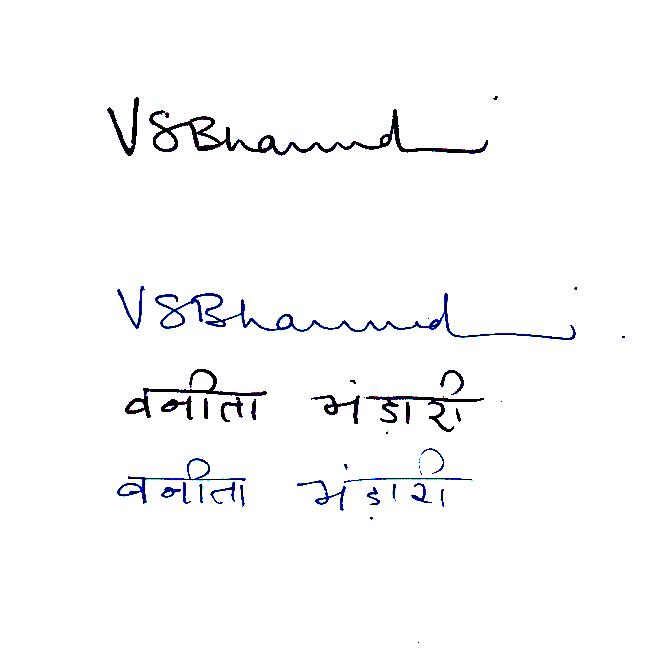 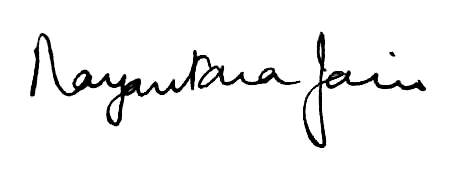 Vanita Bhandari					Nayantara JainPresident						ChairpersonIMC Ladies’ Wing					JBP Committee 2019                                      